24.04.2020Оксиды, их состав, свойства и применение.Сегодня мы начинаем знакомство с важнейшими классами неорганических соединений. Неорганические вещества по составу делятся, как вы уже знаете, на  простые и сложные.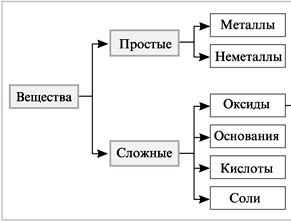 Сложные неорганические вещества подразделяют на четыре класса: оксиды, кислоты, основания, соли. Мы начинаем с класса оксидов.ОКСИДЫОксиды - это сложные вещества, состоящие из двух химических элементов, один из которых кислород, с валентность равной 2. Лишь один химический элемент - фтор, соединяясь с кислородом, образует не оксид, а фторид кислорода OF2.
Называются они просто - "оксид + название элемента" (см. таблицу). Если валентность химического элемента переменная, то указывается римской цифрой, заключённой в круглые скобки, после названия химического элемента.Классификация оксидовВсе оксиды можно разделить на две группы: солеобразующие (основные, кислотные, амфотерные) и несолеобразующие или безразличные.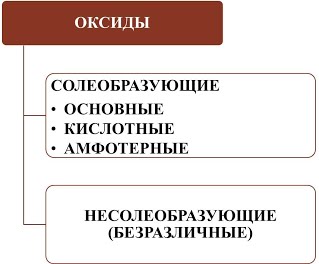 1). Основные оксиды – это оксиды, которым соответствуют основания. К основным оксидам относятся оксиды металлов 1 и 2 групп, а также металлов побочных подгрупп с валентностью I и II (кроме ZnO - оксид цинка и  BeO – оксид берилия):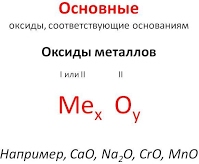 2). Кислотные оксиды – это оксиды, которым соответствуют кислоты. К кислотным оксидам относятся оксиды неметаллов (кроме несолеобразующих – безразличных), а также оксиды металлов побочных подгрупп  с валентностью от V до VII (Например, CrO3-оксид хрома (VI), Mn 2O7 - оксид марганца (VII)):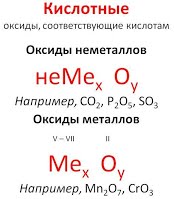 3). Амфотерные оксиды – это оксиды, которым соответствуют основания и кислоты. К ним относятся оксиды металлов главных и побочных подгрупп с валентностью III, иногда IV, а также цинк и бериллий (Например, BeO, ZnO, Al2O3, Cr2O3).4). Несолеобразующие оксиды – это оксиды безразличные к кислотам и основаниям. К ним относятся оксиды неметаллов с валентностью I и II (Например, N2O, NO, CO).Вывод:  характер свойств оксидов в первую очередь зависит от валентности элемента.Например, оксиды хрома:CrO (II - основный);Cr 2O3 (III  - амфотерный);CrO3 (VII - кислотный).Классификация оксидов(по растворимости в воде)Выполните задания:1. Выпишите отдельно химические формулы солеобразующих кислотных и основных оксидов.NaOH, AlCl3, K2O, H2SO4, SO3, P2O5, HNO3, CaO, CO.2. Даны вещества: CaO, NaOH, CO2, H2SO3, CaCl2, FeCl3, Zn(OH)2, N2O5, Al2O3, Ca(OH)2, N2O, FeO, SO3, Na2SO4, ZnO, CaCO3, Mn2O7, CuO, KOH, CO, Fe(OH)3Выпишите оксиды и классифицируйте их.Получение оксидов Тренажёр "Взаимодействие кислорода с простыми веществами"Физические свойства оксидовПри комнатной температуре большинство оксидов - твердые вещества (СаО, Fe2O3 и др.), некоторые - жидкости (Н2О, Сl2О7 и др.) и газы (NO, SO2 и др.).Химические свойства оксидовПрименение оксидовНекоторые оксиды не растворяются в воде, но многие вступают с водой в реакции соединения:SO3 + H2O = H2SO4CaO + H2O = Ca(OH)2В результате часто получаются очень нужные и полезные соединения. Например, H2SO4 – серная кислота, Са(ОН)2 – гашеная известь и т.д.Если оксиды нерастворимы в воде, то люди умело используют и это их свойство. Например, оксид цинка ZnO – вещество белого цвета, поэтому используется для приготовления белой масляной краски (цинковые белила). Поскольку ZnO практически не растворим в воде, то цинковыми белилами можно красить любые поверхности, в том числе и те, которые подвергаются воздействию атмосферных осадков. Нерастворимость и неядовитость позволяют использовать этот оксид при изготовлении косметических кремов, пудры. Фармацевты делают из него вяжущий и подсушивающий порошок для наружного применения.Такими же ценными свойствами обладает оксид титана (IV) – TiO2. Он тоже имеет красивый белый цвет и применяется для изготовления титановых белил. TiO2 не растворяется не только в воде, но и в кислотах, поэтому покрытия из этого оксида особенно устойчивы. Этот оксид добавляют в пластмассу для придания ей белого цвета. Он входит в состав эмалей для металлической и керамической посуды.Оксид хрома (III) – Cr2O3 – очень прочные кристаллы темно-зеленого цвета, не растворимые в воде. Cr2O3 используют как пигмент (краску) при изготовлении декоративного зеленого стекла и керамики. Известная многим паста ГОИ (сокращение от наименования “Государственный оптический институт”) применяется для шлифовки и полировки оптики, металлических изделий, в ювелирном деле.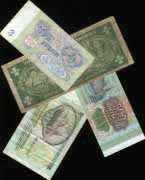 Благодаря нерастворимости и прочности оксида хрома (III) его используют и в полиграфических красках (например, для окраски денежных купюр). Вообще, оксиды многих металлов применяются в качестве пигментов для самых разнообразных красок, хотя это – далеко не единственное их применение.Задания для закрепления1.Из приведенных ниже формул веществ выпишите только формулы оксидов и дайте им названия: NaOH, PH3, CuO, HCl, Al2O3, CaBr2, MnO, SiH4, Mn2O7, N2O, NH3..2.Закончите УХР, укажите тип реакции, назовите продукты реакцииNa2O + H2O =N2O5 + H2O =CaO + HNO3 =NaOH + P2O5 =K2O + CO2 =Cu(OH)2 = ? + ?3.Запишите формулы оксидов по их названиям:а) оксид лития .……………………………………………………………… ;б) оксид хлора(I) ……………………………………………………………… ;в) оксид железа(III) ……………………………………………………………… ;г) оксид азота(III) ……………………………………………………………… .ОКСИДКИСЛОТАОСНОВАНИЕСОЛЬЭхОуНnAА – кислотный остатокМе(ОН)bОН – гидроксильная группаMenAbФормулаНазваниеФормулаНазваниеCOоксид углерода ( II )Fe2O3оксид железа (III )NOоксид азота ( II )CrO3оксид хрома (VI )Al2O3оксид алюминияZnOоксид цинкаN2O5оксид азота (V )Mn2O7оксид марганца (VII )Оксиды металлов МехОуОксиды металлов МехОуОксиды металлов МехОуОксиды неметаллов неМехОуОксиды неметаллов неМехОуОсновныеКислотныеАмфотерныеКислотныеБезразличныеI, IIМеV-VIIMeZnO,BeO,Al2O3,Fe2O3, Cr2O3> IIнеМеI, IIнеМеCO, NO, N2OКислотные оксидыОсновные оксидыАмфотерные оксидыРастворимы в воде.Исключение –SiO2 (не растворим в воде)В воде растворяются только оксиды щелочных и щелочноземельных металлов(это металлы I «А» и II «А» групп,исключение Be ,Mg)С водой не взаимодействуют.В воде не растворимы1. Горение веществ (Окисление кислородом)а) простых веществТренажёр"Взаимодействие кислорода с простыми веществами"2Mg +O2=2MgO1. Горение веществ (Окисление кислородом)б) сложных веществ2H2S+3O2=2H2O+2SO22.Разложение сложных веществ(используйте таблицу кислот, см. приложения)а) солейСОЛЬt= ОСНОВНЫЙ ОКСИД+КИСЛОТНЫЙ ОКСИДСaCO3=CaO+CO22.Разложение сложных веществ(используйте таблицу кислот, см. приложения)б) Нерастворимых основанийМе(ОН)b t= MexOy + H2OCu (OH)2 t=CuO+H2O2.Разложение сложных веществ(используйте таблицу кислот, см. приложения)в) кислородсодержащих кислотНnA = КИСЛОТНЫЙ ОКСИД + H2OH2SO3=H2O+SO2ХИМИЧЕСКИЕ СВОЙСТВА ОСНОВНЫХ ОКСИДОВ 1. Основной оксид + Кислотный оксид = Соль          (р. соединения)CaO + SO2 = CaSO32. Основной оксид + Кислота = Соль + Н2О               (р. обмена)3K2O + 2H3PO4 = 2K3PO4 + 3H2O3. Основной оксид + Вода = Щёлочь                            (р. соединения)Na2O + H2O = 2NaOHХИМИЧЕСКИЕ СВОЙСТВА КИСЛОТНЫХ ОКСИДОВ 1. Кислотный оксид + Вода = Кислота                      (р. соединения)СO2 + H2O = H2CO3,      SiO2 – не реагирует2. Кислотный оксид + Основание = Соль + Н2О      (р. обмена)P2O5 + 6KOH = 2K3PO4 + 3H2O3. Основной оксид + Кислотный оксид = Соль          (р. соединения)CaO + SO2 = CaSO34. Менее летучие вытесняют более летучие из их солейCaCO3 + SiO2 = CaSiO3 +CO2ХИМИЧЕСКИЕ СВОЙСТВА АМФОТЕРНЫХ ОКСИДОВ Взаимодействуют как с кислотами, так и со щелочами.ZnO + 2 HCl = ZnCl2 + H2OZnO + 2 NaOH + H2O = Na2[Zn(OH)4] ( в растворе)ZnO + 2 NaOH = Na2ZnO2 + H2O (при сплавлении)